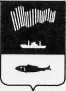 АДМИНИСТРАЦИЯ ГОРОДА МУРМАНСКАП О С Т А Н О В Л Е Н И Е26.07.2013                                                                                                       № 1921О признании многоквартирного дома, расположенного по адресу: город Мурманск, улица Декабристов, дом 20, аварийным и подлежащим сносуВ соответствии с Жилищным кодексом Российской Федерации, Федеральным законом от 06.10.2003 № 131-ФЗ «Об общих принципах организации местного самоуправления в Российской Федерации», постановлением Правительства Российской Федерации от 28.01.2006 № 47            «Об утверждении Положения о признании помещения жилым помещением, жилого помещения непригодным для проживания и многоквартирного дома аварийным и подлежащим сносу или реконструкции», Уставом муниципального образования город Мурманск, на основании заключения межведомственной комиссии при администрации города Мурманска по признанию помещения жилым помещением, жилого помещения непригодным для проживания и многоквартирного дома аварийным и подлежащим сносу или реконструкции в муниципальном жилищном фонде и частного жилого помещения пригодным (непригодным) для проживания в городе Мурманске от 28.06.2013 № 8 п о с т а н о в л я ю:1. Признать многоквартирный дом, расположенный по адресу: город Мурманск, улица Декабристов, дом 20, аварийным и подлежащим сносу. 2. Собственникам помещений в многоквартирном доме, указанном                      в пункте 1 настоящего постановления, осуществить снос указанного дома                 в срок до 01.07.2014.3. Комитету по жилищной политике администрации города Мурманска (Максимчук А.Р.):3.1. Организовать отселение физических и юридических лиц из многоквартирного дома, указанного в пункте 1 настоящего постановления,               в сроки, предусмотренные для реализации долгосрочной целевой программы «Адресная программа по переселению граждан из аварийных многоквартирных домов и многоквартирных домов пониженной капитальности, имеющих не все виды благоустройства» на 2012-2016 годы.3.2. Направить собственникам помещений в многоквартирном доме, указанном в пункте 1 настоящего постановления, в течение 14 рабочих дней со дня издания настоящего постановления уведомления с требованием о сносе многоквартирного дома.3.3. Направить в комитет имущественных отношений города Мурманска заявки о требуемых жилых помещениях для переселения граждан, занимающих жилые помещения по договорам социального найма в многоквартирном доме, указанном в пункте 1 настоящего постановления, в течение 14 рабочих дней со дня издания настоящего постановления.3.4. По мере осуществления мероприятий, предусмотренных пунктом 5.2 настоящего постановления, предоставлять приобретенные жилые помещения гражданам, занимающим жилые помещения по договорам социального найма в многоквартирном доме, указанном в пункте 1 настоящего постановления.4. Управлению финансов администрации города Мурманска             (Умушкина О.В.) осуществлять финансирование мероприятий по приобретению жилья для переселения граждан, занимающих жилые помещения по договорам социального найма, в многоквартирном доме, указанном в пункте 1 настоящего постановления, в пределах лимитов бюджетных обязательств, предусмотренных комитету имущественных отношений города Мурманска на реализацию долгосрочной целевой программы «Адресная программа по переселению граждан из аварийных многоквартирных домов и многоквартирных домов пониженной капитальности, имеющих не все виды благоустройства» на 2012-2016 годы в объеме, установленном решением Совета депутатов города Мурманска о бюджете муниципального образования город Мурманск на соответствующий финансовый год.5. Комитету имущественных отношений города Мурманска (Синякаев Р.Р.):5.1. Провести работы по формированию и проведению государственного кадастрового учета земельного участка, на котором расположен многоквартирный дом, указанный в пункте 1 настоящего постановления, за счет средств бюджета муниципального образования город Мурманск в сроки, предусмотренные для реализации долгосрочной целевой программы «Адресная программа по переселению граждан из аварийных многоквартирных домов и многоквартирных домов пониженной капитальности, имеющих не все виды благоустройства» на 2012-2016 годы.5.2. Приобрести жилые помещения для граждан, занимающих жилые помещения по договорам социального найма в многоквартирном доме, указанном в пункте 1 настоящего постановления, в сроки, предусмотренные для реализации долгосрочной целевой программы «Адресная программа по переселению граждан из аварийных многоквартирных домов и многоквартирных домов пониженной капитальности, имеющих не все виды благоустройства» на 2012-2016 годы.6. Отделу информационно-технического обеспечения и защиты информации администрации города Мурманска (Кузьмин А.Н.) разместить настоящее постановление на официальном сайте администрации города Мурманска в сети Интернет.7. Редакции газеты «Вечерний Мурманск» (Червякова Н.Г.) опубликовать настоящее постановление.8. Настоящее постановление вступает в силу со дня подписания.9. Контроль за выполнением настоящего постановления возложить             на заместителя главы администрации города Мурманска Мирошникову М.А.Глава администрации города Мурманска                                                                                А.И. Сысоев